Note:1. CA bachelor's course of study program graduates (CPL-PRODI) is the ability possessed by every PRODI graduate who is internalizing from attitude, mastery of knowledge and skills by the level of study program obtained through the learning process.2. CPL charged to the course are some learning achievements of graduates of the study program (CPL-PRODI) which is used for the formation/development of a course consisting of aspects of attitude, general bluntness, special skills, and knowledge.3. The CP Course (CPMK) is the ability described specifically from the CPL charged to the subject, and is specific to the study material or learning material of the subject.4. Subject Sub-CP (Sub-CPMK) is an ability that is described specifically from the CPMK which can be measured or observed and is the final ability planned at each learning stage, and is specific to the subject matter learning.5. Assessment criteria are benchmarks used as measures or benchmarks for learning achievement in assessments based on predetermined indicators. Assessment criteria are guidelines for assessors so that the assessment is consistent and unbiased. The criteria can be either quantitative or qualitative.6. Indicators of ability assessment in the process and student learning outcomes are specific and measurable statements that identify the ability or performance of student learning outcomes accompanied by evidence.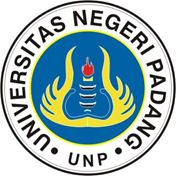 UNIVERSITAS NEGERI PADANGFAKULTAS TEKNIKJURUSAN TEKNIK ELEKTRONIKA UNIVERSITAS NEGERI PADANGFAKULTAS TEKNIKJURUSAN TEKNIK ELEKTRONIKA UNIVERSITAS NEGERI PADANGFAKULTAS TEKNIKJURUSAN TEKNIK ELEKTRONIKA UNIVERSITAS NEGERI PADANGFAKULTAS TEKNIKJURUSAN TEKNIK ELEKTRONIKA UNIVERSITAS NEGERI PADANGFAKULTAS TEKNIKJURUSAN TEKNIK ELEKTRONIKA UNIVERSITAS NEGERI PADANGFAKULTAS TEKNIKJURUSAN TEKNIK ELEKTRONIKA UNIVERSITAS NEGERI PADANGFAKULTAS TEKNIKJURUSAN TEKNIK ELEKTRONIKA UNIVERSITAS NEGERI PADANGFAKULTAS TEKNIKJURUSAN TEKNIK ELEKTRONIKA UNIVERSITAS NEGERI PADANGFAKULTAS TEKNIKJURUSAN TEKNIK ELEKTRONIKA UNIVERSITAS NEGERI PADANGFAKULTAS TEKNIKJURUSAN TEKNIK ELEKTRONIKA UNIVERSITAS NEGERI PADANGFAKULTAS TEKNIKJURUSAN TEKNIK ELEKTRONIKA Document CodeDocument CodeDocument CodeSEMESTER LEARNING PLANSEMESTER LEARNING PLANSEMESTER LEARNING PLANSEMESTER LEARNING PLANSEMESTER LEARNING PLANSEMESTER LEARNING PLANSEMESTER LEARNING PLANSEMESTER LEARNING PLANSEMESTER LEARNING PLANSEMESTER LEARNING PLANSEMESTER LEARNING PLANSEMESTER LEARNING PLANSEMESTER LEARNING PLANSEMESTER LEARNING PLANSEMESTER LEARNING PLANSEMESTER LEARNING PLANCOURSESCOURSESCOURSESCOURSESCOURSESCOURSESCODECODEFIELD STUDYFIELD STUDYCREDITSCREDITSSEMESTERSEMESTERCompilation DateCompilation DateGraphic DesignGraphic DesignGraphic DesignGraphic DesignGraphic DesignGraphic DesignTIK1.61.1304TIK1.61.1304Compulsory Course Of Study ProgramCompulsory Course Of Study Program2 Credits (Laboratory)2 Credits (Laboratory)11July 2017July 2017AuthorizationAuthorizationAuthorizationAuthorizationAuthorizationAuthorizationLecturer in Developing Semester Learning PlansLecturer in Developing Semester Learning PlansLecturer in Developing Semester Learning PlansLecturer in Developing Semester Learning PlansCourse Cluster CoordinatorCourse Cluster CoordinatorHead of The Study ProgramHead of The Study ProgramHead of The Study ProgramHead of The Study ProgramAuthorizationAuthorizationAuthorizationAuthorizationAuthorizationAuthorizationAsrul Huda, S.Kom., M.KomNIP. 319801010 201012 100 1 Asrul Huda, S.Kom., M.KomNIP. 319801010 201012 100 1 Asrul Huda, S.Kom., M.KomNIP. 319801010 201012 100 1 Asrul Huda, S.Kom., M.KomNIP. 319801010 201012 100 1 Thamrin,M.T. NIP. 19770101 200812 100 1 Thamrin,M.T. NIP. 19770101 200812 100 1 Ahmaddul Hadi, M.KomNip. 19761209 200501 100 3Ahmaddul Hadi, M.KomNip. 19761209 200501 100 3Ahmaddul Hadi, M.KomNip. 19761209 200501 100 3Ahmaddul Hadi, M.KomNip. 19761209 200501 100 3Learning Outcomes (CP)Learning Outcomes (CP)Learning Outcomes (CP)CPL-PRODI CPL-PRODI CPL-PRODI Learning Outcomes (CP)Learning Outcomes (CP)Learning Outcomes (CP)CP – S1Worship the One True God and be able to show religious attitudesWorship the One True God and be able to show religious attitudesWorship the One True God and be able to show religious attitudesWorship the One True God and be able to show religious attitudesWorship the One True God and be able to show religious attitudesWorship the One True God and be able to show religious attitudesWorship the One True God and be able to show religious attitudesWorship the One True God and be able to show religious attitudesWorship the One True God and be able to show religious attitudesWorship the One True God and be able to show religious attitudesWorship the One True God and be able to show religious attitudesWorship the One True God and be able to show religious attitudesLearning Outcomes (CP)Learning Outcomes (CP)Learning Outcomes (CP)CP – S9Demonstrate a responsible attitude to work in his area of expertise independentlyDemonstrate a responsible attitude to work in his area of expertise independentlyDemonstrate a responsible attitude to work in his area of expertise independentlyDemonstrate a responsible attitude to work in his area of expertise independentlyDemonstrate a responsible attitude to work in his area of expertise independentlyDemonstrate a responsible attitude to work in his area of expertise independentlyDemonstrate a responsible attitude to work in his area of expertise independentlyDemonstrate a responsible attitude to work in his area of expertise independentlyDemonstrate a responsible attitude to work in his area of expertise independentlyDemonstrate a responsible attitude to work in his area of expertise independentlyDemonstrate a responsible attitude to work in his area of expertise independentlyDemonstrate a responsible attitude to work in his area of expertise independentlyLearning Outcomes (CP)Learning Outcomes (CP)Learning Outcomes (CP)CP – PP6Understanding basic concepts of mathematics, electrical sciences, and electronics in the field of computersUnderstanding basic concepts of mathematics, electrical sciences, and electronics in the field of computersUnderstanding basic concepts of mathematics, electrical sciences, and electronics in the field of computersUnderstanding basic concepts of mathematics, electrical sciences, and electronics in the field of computersUnderstanding basic concepts of mathematics, electrical sciences, and electronics in the field of computersUnderstanding basic concepts of mathematics, electrical sciences, and electronics in the field of computersUnderstanding basic concepts of mathematics, electrical sciences, and electronics in the field of computersUnderstanding basic concepts of mathematics, electrical sciences, and electronics in the field of computersUnderstanding basic concepts of mathematics, electrical sciences, and electronics in the field of computersUnderstanding basic concepts of mathematics, electrical sciences, and electronics in the field of computersUnderstanding basic concepts of mathematics, electrical sciences, and electronics in the field of computersUnderstanding basic concepts of mathematics, electrical sciences, and electronics in the field of computersLearning Outcomes (CP)Learning Outcomes (CP)Learning Outcomes (CP)CP – KU5be able to make informed decisions in the context of problem-solving in their areas of expertise, based on the results of information and data analysis.be able to make informed decisions in the context of problem-solving in their areas of expertise, based on the results of information and data analysis.be able to make informed decisions in the context of problem-solving in their areas of expertise, based on the results of information and data analysis.be able to make informed decisions in the context of problem-solving in their areas of expertise, based on the results of information and data analysis.be able to make informed decisions in the context of problem-solving in their areas of expertise, based on the results of information and data analysis.be able to make informed decisions in the context of problem-solving in their areas of expertise, based on the results of information and data analysis.be able to make informed decisions in the context of problem-solving in their areas of expertise, based on the results of information and data analysis.be able to make informed decisions in the context of problem-solving in their areas of expertise, based on the results of information and data analysis.be able to make informed decisions in the context of problem-solving in their areas of expertise, based on the results of information and data analysis.be able to make informed decisions in the context of problem-solving in their areas of expertise, based on the results of information and data analysis.be able to make informed decisions in the context of problem-solving in their areas of expertise, based on the results of information and data analysis.be able to make informed decisions in the context of problem-solving in their areas of expertise, based on the results of information and data analysis.Learning Outcomes (CP)Learning Outcomes (CP)Learning Outcomes (CP)CP – KK6Ability to master basic python programming, Gauss computational methods, and LU Decomposition method computingAbility to master basic python programming, Gauss computational methods, and LU Decomposition method computingAbility to master basic python programming, Gauss computational methods, and LU Decomposition method computingAbility to master basic python programming, Gauss computational methods, and LU Decomposition method computingAbility to master basic python programming, Gauss computational methods, and LU Decomposition method computingAbility to master basic python programming, Gauss computational methods, and LU Decomposition method computingAbility to master basic python programming, Gauss computational methods, and LU Decomposition method computingAbility to master basic python programming, Gauss computational methods, and LU Decomposition method computingAbility to master basic python programming, Gauss computational methods, and LU Decomposition method computingAbility to master basic python programming, Gauss computational methods, and LU Decomposition method computingAbility to master basic python programming, Gauss computational methods, and LU Decomposition method computingAbility to master basic python programming, Gauss computational methods, and LU Decomposition method computingLearning Outcomes (CP)Learning Outcomes (CP)Learning Outcomes (CP)CPMK functionCPMK functionCPMK functionCPMK functionLearning Outcomes (CP)Learning Outcomes (CP)Learning Outcomes (CP)CPMK1Students can explain and implement graphic design aspects in communicationStudents can explain and implement graphic design aspects in communicationStudents can explain and implement graphic design aspects in communicationStudents can explain and implement graphic design aspects in communicationStudents can explain and implement graphic design aspects in communicationStudents can explain and implement graphic design aspects in communicationStudents can explain and implement graphic design aspects in communicationStudents can explain and implement graphic design aspects in communicationStudents can explain and implement graphic design aspects in communicationStudents can explain and implement graphic design aspects in communicationStudents can explain and implement graphic design aspects in communicationStudents can explain and implement graphic design aspects in communicationLearning Outcomes (CP)Learning Outcomes (CP)Learning Outcomes (CP)CPMK2Students can explain and implement the basics of graphic design in creating graphic design applications in the form of business cardsStudents can explain and implement the basics of graphic design in creating graphic design applications in the form of business cardsStudents can explain and implement the basics of graphic design in creating graphic design applications in the form of business cardsStudents can explain and implement the basics of graphic design in creating graphic design applications in the form of business cardsStudents can explain and implement the basics of graphic design in creating graphic design applications in the form of business cardsStudents can explain and implement the basics of graphic design in creating graphic design applications in the form of business cardsStudents can explain and implement the basics of graphic design in creating graphic design applications in the form of business cardsStudents can explain and implement the basics of graphic design in creating graphic design applications in the form of business cardsStudents can explain and implement the basics of graphic design in creating graphic design applications in the form of business cardsStudents can explain and implement the basics of graphic design in creating graphic design applications in the form of business cardsStudents can explain and implement the basics of graphic design in creating graphic design applications in the form of business cardsStudents can explain and implement the basics of graphic design in creating graphic design applications in the form of business cardsLearning Outcomes (CP)Learning Outcomes (CP)Learning Outcomes (CP)CPMK3Students can explain and implement the basics of graphic design in making graphic design applications in the form of corporate logos in geometric formStudents can explain and implement the basics of graphic design in making graphic design applications in the form of corporate logos in geometric formStudents can explain and implement the basics of graphic design in making graphic design applications in the form of corporate logos in geometric formStudents can explain and implement the basics of graphic design in making graphic design applications in the form of corporate logos in geometric formStudents can explain and implement the basics of graphic design in making graphic design applications in the form of corporate logos in geometric formStudents can explain and implement the basics of graphic design in making graphic design applications in the form of corporate logos in geometric formStudents can explain and implement the basics of graphic design in making graphic design applications in the form of corporate logos in geometric formStudents can explain and implement the basics of graphic design in making graphic design applications in the form of corporate logos in geometric formStudents can explain and implement the basics of graphic design in making graphic design applications in the form of corporate logos in geometric formStudents can explain and implement the basics of graphic design in making graphic design applications in the form of corporate logos in geometric formStudents can explain and implement the basics of graphic design in making graphic design applications in the form of corporate logos in geometric formStudents can explain and implement the basics of graphic design in making graphic design applications in the form of corporate logos in geometric formLearning Outcomes (CP)Learning Outcomes (CP)Learning Outcomes (CP)CPMK4Students can explain and implement the basics of graphic design in making graphic design applications in the form of free-form corporate logosStudents can explain and implement the basics of graphic design in making graphic design applications in the form of free-form corporate logosStudents can explain and implement the basics of graphic design in making graphic design applications in the form of free-form corporate logosStudents can explain and implement the basics of graphic design in making graphic design applications in the form of free-form corporate logosStudents can explain and implement the basics of graphic design in making graphic design applications in the form of free-form corporate logosStudents can explain and implement the basics of graphic design in making graphic design applications in the form of free-form corporate logosStudents can explain and implement the basics of graphic design in making graphic design applications in the form of free-form corporate logosStudents can explain and implement the basics of graphic design in making graphic design applications in the form of free-form corporate logosStudents can explain and implement the basics of graphic design in making graphic design applications in the form of free-form corporate logosStudents can explain and implement the basics of graphic design in making graphic design applications in the form of free-form corporate logosStudents can explain and implement the basics of graphic design in making graphic design applications in the form of free-form corporate logosStudents can explain and implement the basics of graphic design in making graphic design applications in the form of free-form corporate logosLearning Outcomes (CP)Learning Outcomes (CP)Learning Outcomes (CP)CPMK5Students can explain and implement the basics of graphic design in making graphic design applications in the form of magazine coversStudents can explain and implement the basics of graphic design in making graphic design applications in the form of magazine coversStudents can explain and implement the basics of graphic design in making graphic design applications in the form of magazine coversStudents can explain and implement the basics of graphic design in making graphic design applications in the form of magazine coversStudents can explain and implement the basics of graphic design in making graphic design applications in the form of magazine coversStudents can explain and implement the basics of graphic design in making graphic design applications in the form of magazine coversStudents can explain and implement the basics of graphic design in making graphic design applications in the form of magazine coversStudents can explain and implement the basics of graphic design in making graphic design applications in the form of magazine coversStudents can explain and implement the basics of graphic design in making graphic design applications in the form of magazine coversStudents can explain and implement the basics of graphic design in making graphic design applications in the form of magazine coversStudents can explain and implement the basics of graphic design in making graphic design applications in the form of magazine coversStudents can explain and implement the basics of graphic design in making graphic design applications in the form of magazine coversLearning Outcomes (CP)Learning Outcomes (CP)Learning Outcomes (CP)CPMK6Students can explain and implement digital image processing with raster-based graphics computer softwareStudents can explain and implement digital image processing with raster-based graphics computer softwareStudents can explain and implement digital image processing with raster-based graphics computer softwareStudents can explain and implement digital image processing with raster-based graphics computer softwareStudents can explain and implement digital image processing with raster-based graphics computer softwareStudents can explain and implement digital image processing with raster-based graphics computer softwareStudents can explain and implement digital image processing with raster-based graphics computer softwareStudents can explain and implement digital image processing with raster-based graphics computer softwareStudents can explain and implement digital image processing with raster-based graphics computer softwareStudents can explain and implement digital image processing with raster-based graphics computer softwareStudents can explain and implement digital image processing with raster-based graphics computer softwareStudents can explain and implement digital image processing with raster-based graphics computer softwareLearning Outcomes (CP)Learning Outcomes (CP)Learning Outcomes (CP)CPMK7Students can explain and implement the addition of special effects on photos with raster-based computer graphics softwareStudents can explain and implement the addition of special effects on photos with raster-based computer graphics softwareStudents can explain and implement the addition of special effects on photos with raster-based computer graphics softwareStudents can explain and implement the addition of special effects on photos with raster-based computer graphics softwareStudents can explain and implement the addition of special effects on photos with raster-based computer graphics softwareStudents can explain and implement the addition of special effects on photos with raster-based computer graphics softwareStudents can explain and implement the addition of special effects on photos with raster-based computer graphics softwareStudents can explain and implement the addition of special effects on photos with raster-based computer graphics softwareStudents can explain and implement the addition of special effects on photos with raster-based computer graphics softwareStudents can explain and implement the addition of special effects on photos with raster-based computer graphics softwareStudents can explain and implement the addition of special effects on photos with raster-based computer graphics softwareStudents can explain and implement the addition of special effects on photos with raster-based computer graphics softwareLearning Outcomes (CP)Learning Outcomes (CP)Learning Outcomes (CP)CPMK8Students can explain and implement processing images into digital format with raster-based computer graphics softwareStudents can explain and implement processing images into digital format with raster-based computer graphics softwareStudents can explain and implement processing images into digital format with raster-based computer graphics softwareStudents can explain and implement processing images into digital format with raster-based computer graphics softwareStudents can explain and implement processing images into digital format with raster-based computer graphics softwareStudents can explain and implement processing images into digital format with raster-based computer graphics softwareStudents can explain and implement processing images into digital format with raster-based computer graphics softwareStudents can explain and implement processing images into digital format with raster-based computer graphics softwareStudents can explain and implement processing images into digital format with raster-based computer graphics softwareStudents can explain and implement processing images into digital format with raster-based computer graphics softwareStudents can explain and implement processing images into digital format with raster-based computer graphics softwareStudents can explain and implement processing images into digital format with raster-based computer graphics softwareLearning Outcomes (CP)Learning Outcomes (CP)Learning Outcomes (CP)CPMK9Students can explain and implement digital photo quality improvement with raster-based computer graphics softwareStudents can explain and implement digital photo quality improvement with raster-based computer graphics softwareStudents can explain and implement digital photo quality improvement with raster-based computer graphics softwareStudents can explain and implement digital photo quality improvement with raster-based computer graphics softwareStudents can explain and implement digital photo quality improvement with raster-based computer graphics softwareStudents can explain and implement digital photo quality improvement with raster-based computer graphics softwareStudents can explain and implement digital photo quality improvement with raster-based computer graphics softwareStudents can explain and implement digital photo quality improvement with raster-based computer graphics softwareStudents can explain and implement digital photo quality improvement with raster-based computer graphics softwareStudents can explain and implement digital photo quality improvement with raster-based computer graphics softwareStudents can explain and implement digital photo quality improvement with raster-based computer graphics softwareStudents can explain and implement digital photo quality improvement with raster-based computer graphics softwareLearning Outcomes (CP)Learning Outcomes (CP)Learning Outcomes (CP)CPMK10Students can explain and implement the creation of print ads with raster-based computer graphics softwareStudents can explain and implement the creation of print ads with raster-based computer graphics softwareStudents can explain and implement the creation of print ads with raster-based computer graphics softwareStudents can explain and implement the creation of print ads with raster-based computer graphics softwareStudents can explain and implement the creation of print ads with raster-based computer graphics softwareStudents can explain and implement the creation of print ads with raster-based computer graphics softwareStudents can explain and implement the creation of print ads with raster-based computer graphics softwareStudents can explain and implement the creation of print ads with raster-based computer graphics softwareStudents can explain and implement the creation of print ads with raster-based computer graphics softwareStudents can explain and implement the creation of print ads with raster-based computer graphics softwareStudents can explain and implement the creation of print ads with raster-based computer graphics softwareStudents can explain and implement the creation of print ads with raster-based computer graphics softwareLearning Outcomes (CP)Learning Outcomes (CP)Learning Outcomes (CP)CPMK11Students can explain and implement the basics of graphic design in making graphic design applications in the form of page layouts in magazinesStudents can explain and implement the basics of graphic design in making graphic design applications in the form of page layouts in magazinesStudents can explain and implement the basics of graphic design in making graphic design applications in the form of page layouts in magazinesStudents can explain and implement the basics of graphic design in making graphic design applications in the form of page layouts in magazinesStudents can explain and implement the basics of graphic design in making graphic design applications in the form of page layouts in magazinesStudents can explain and implement the basics of graphic design in making graphic design applications in the form of page layouts in magazinesStudents can explain and implement the basics of graphic design in making graphic design applications in the form of page layouts in magazinesStudents can explain and implement the basics of graphic design in making graphic design applications in the form of page layouts in magazinesStudents can explain and implement the basics of graphic design in making graphic design applications in the form of page layouts in magazinesStudents can explain and implement the basics of graphic design in making graphic design applications in the form of page layouts in magazinesStudents can explain and implement the basics of graphic design in making graphic design applications in the form of page layouts in magazinesStudents can explain and implement the basics of graphic design in making graphic design applications in the form of page layouts in magazinesLearning Outcomes (CP)Learning Outcomes (CP)Learning Outcomes (CP)CPMK12Students can explain and implement the basics of graphic design in creating graphic design applications in the form of page layout patterns in magazinesStudents can explain and implement the basics of graphic design in creating graphic design applications in the form of page layout patterns in magazinesStudents can explain and implement the basics of graphic design in creating graphic design applications in the form of page layout patterns in magazinesStudents can explain and implement the basics of graphic design in creating graphic design applications in the form of page layout patterns in magazinesStudents can explain and implement the basics of graphic design in creating graphic design applications in the form of page layout patterns in magazinesStudents can explain and implement the basics of graphic design in creating graphic design applications in the form of page layout patterns in magazinesStudents can explain and implement the basics of graphic design in creating graphic design applications in the form of page layout patterns in magazinesStudents can explain and implement the basics of graphic design in creating graphic design applications in the form of page layout patterns in magazinesStudents can explain and implement the basics of graphic design in creating graphic design applications in the form of page layout patterns in magazinesStudents can explain and implement the basics of graphic design in creating graphic design applications in the form of page layout patterns in magazinesStudents can explain and implement the basics of graphic design in creating graphic design applications in the form of page layout patterns in magazinesStudents can explain and implement the basics of graphic design in creating graphic design applications in the form of page layout patterns in magazinesLearning Outcomes (CP)Learning Outcomes (CP)Learning Outcomes (CP)CPMK13Students can explain and implement the creation of a magazine page table of contents with computer graphics page processing softwareStudents can explain and implement the creation of a magazine page table of contents with computer graphics page processing softwareStudents can explain and implement the creation of a magazine page table of contents with computer graphics page processing softwareStudents can explain and implement the creation of a magazine page table of contents with computer graphics page processing softwareStudents can explain and implement the creation of a magazine page table of contents with computer graphics page processing softwareStudents can explain and implement the creation of a magazine page table of contents with computer graphics page processing softwareStudents can explain and implement the creation of a magazine page table of contents with computer graphics page processing softwareStudents can explain and implement the creation of a magazine page table of contents with computer graphics page processing softwareStudents can explain and implement the creation of a magazine page table of contents with computer graphics page processing softwareStudents can explain and implement the creation of a magazine page table of contents with computer graphics page processing softwareStudents can explain and implement the creation of a magazine page table of contents with computer graphics page processing softwareStudents can explain and implement the creation of a magazine page table of contents with computer graphics page processing softwareShort Course DescriptionsShort Course DescriptionsShort Course DescriptionsThis course provides understanding to students the basics of graphic design and computer graphics and applies in the manufacture of various graphic design applications using various computer graphics software. Understand and understand the techniques of the ability to use computers to process or manipulate geometric objects, which have to do with graphicsThis course provides understanding to students the basics of graphic design and computer graphics and applies in the manufacture of various graphic design applications using various computer graphics software. Understand and understand the techniques of the ability to use computers to process or manipulate geometric objects, which have to do with graphicsThis course provides understanding to students the basics of graphic design and computer graphics and applies in the manufacture of various graphic design applications using various computer graphics software. Understand and understand the techniques of the ability to use computers to process or manipulate geometric objects, which have to do with graphicsThis course provides understanding to students the basics of graphic design and computer graphics and applies in the manufacture of various graphic design applications using various computer graphics software. Understand and understand the techniques of the ability to use computers to process or manipulate geometric objects, which have to do with graphicsThis course provides understanding to students the basics of graphic design and computer graphics and applies in the manufacture of various graphic design applications using various computer graphics software. Understand and understand the techniques of the ability to use computers to process or manipulate geometric objects, which have to do with graphicsThis course provides understanding to students the basics of graphic design and computer graphics and applies in the manufacture of various graphic design applications using various computer graphics software. Understand and understand the techniques of the ability to use computers to process or manipulate geometric objects, which have to do with graphicsThis course provides understanding to students the basics of graphic design and computer graphics and applies in the manufacture of various graphic design applications using various computer graphics software. Understand and understand the techniques of the ability to use computers to process or manipulate geometric objects, which have to do with graphicsThis course provides understanding to students the basics of graphic design and computer graphics and applies in the manufacture of various graphic design applications using various computer graphics software. Understand and understand the techniques of the ability to use computers to process or manipulate geometric objects, which have to do with graphicsThis course provides understanding to students the basics of graphic design and computer graphics and applies in the manufacture of various graphic design applications using various computer graphics software. Understand and understand the techniques of the ability to use computers to process or manipulate geometric objects, which have to do with graphicsThis course provides understanding to students the basics of graphic design and computer graphics and applies in the manufacture of various graphic design applications using various computer graphics software. Understand and understand the techniques of the ability to use computers to process or manipulate geometric objects, which have to do with graphicsThis course provides understanding to students the basics of graphic design and computer graphics and applies in the manufacture of various graphic design applications using various computer graphics software. Understand and understand the techniques of the ability to use computers to process or manipulate geometric objects, which have to do with graphicsThis course provides understanding to students the basics of graphic design and computer graphics and applies in the manufacture of various graphic design applications using various computer graphics software. Understand and understand the techniques of the ability to use computers to process or manipulate geometric objects, which have to do with graphicsThis course provides understanding to students the basics of graphic design and computer graphics and applies in the manufacture of various graphic design applications using various computer graphics software. Understand and understand the techniques of the ability to use computers to process or manipulate geometric objects, which have to do with graphicsStudy Materials (Learning Materials) Study Materials (Learning Materials) Study Materials (Learning Materials) 1. Graphic design aspects in communication2. Create a business card graphic design application3. Logo design4. Magazine cover design5. Digital image processing6. Addition of photo effects7. Digital image processing8. Manipulation of photo quality9. Print advertising10. Magazine page layout11. Working principle of page processing application12. Magazine table of contents1. Graphic design aspects in communication2. Create a business card graphic design application3. Logo design4. Magazine cover design5. Digital image processing6. Addition of photo effects7. Digital image processing8. Manipulation of photo quality9. Print advertising10. Magazine page layout11. Working principle of page processing application12. Magazine table of contents1. Graphic design aspects in communication2. Create a business card graphic design application3. Logo design4. Magazine cover design5. Digital image processing6. Addition of photo effects7. Digital image processing8. Manipulation of photo quality9. Print advertising10. Magazine page layout11. Working principle of page processing application12. Magazine table of contents1. Graphic design aspects in communication2. Create a business card graphic design application3. Logo design4. Magazine cover design5. Digital image processing6. Addition of photo effects7. Digital image processing8. Manipulation of photo quality9. Print advertising10. Magazine page layout11. Working principle of page processing application12. Magazine table of contents1. Graphic design aspects in communication2. Create a business card graphic design application3. Logo design4. Magazine cover design5. Digital image processing6. Addition of photo effects7. Digital image processing8. Manipulation of photo quality9. Print advertising10. Magazine page layout11. Working principle of page processing application12. Magazine table of contents1. Graphic design aspects in communication2. Create a business card graphic design application3. Logo design4. Magazine cover design5. Digital image processing6. Addition of photo effects7. Digital image processing8. Manipulation of photo quality9. Print advertising10. Magazine page layout11. Working principle of page processing application12. Magazine table of contents1. Graphic design aspects in communication2. Create a business card graphic design application3. Logo design4. Magazine cover design5. Digital image processing6. Addition of photo effects7. Digital image processing8. Manipulation of photo quality9. Print advertising10. Magazine page layout11. Working principle of page processing application12. Magazine table of contents1. Graphic design aspects in communication2. Create a business card graphic design application3. Logo design4. Magazine cover design5. Digital image processing6. Addition of photo effects7. Digital image processing8. Manipulation of photo quality9. Print advertising10. Magazine page layout11. Working principle of page processing application12. Magazine table of contents1. Graphic design aspects in communication2. Create a business card graphic design application3. Logo design4. Magazine cover design5. Digital image processing6. Addition of photo effects7. Digital image processing8. Manipulation of photo quality9. Print advertising10. Magazine page layout11. Working principle of page processing application12. Magazine table of contents1. Graphic design aspects in communication2. Create a business card graphic design application3. Logo design4. Magazine cover design5. Digital image processing6. Addition of photo effects7. Digital image processing8. Manipulation of photo quality9. Print advertising10. Magazine page layout11. Working principle of page processing application12. Magazine table of contents1. Graphic design aspects in communication2. Create a business card graphic design application3. Logo design4. Magazine cover design5. Digital image processing6. Addition of photo effects7. Digital image processing8. Manipulation of photo quality9. Print advertising10. Magazine page layout11. Working principle of page processing application12. Magazine table of contents1. Graphic design aspects in communication2. Create a business card graphic design application3. Logo design4. Magazine cover design5. Digital image processing6. Addition of photo effects7. Digital image processing8. Manipulation of photo quality9. Print advertising10. Magazine page layout11. Working principle of page processing application12. Magazine table of contents1. Graphic design aspects in communication2. Create a business card graphic design application3. Logo design4. Magazine cover design5. Digital image processing6. Addition of photo effects7. Digital image processing8. Manipulation of photo quality9. Print advertising10. Magazine page layout11. Working principle of page processing application12. Magazine table of contentsReferencesReferencesReferencesMain:Main:Main:ReferencesReferencesReferencesSuyanto, M., 2004, Aplikasi Desain Grafis untuk Periklanan, Penerbit AndiSanyoto, S. E., 2005, Dasar-Dasar Tata Rupa & Desain (Nirmana), Penerbit Arti BumiWong, W., 1995, Beberapa Asas Merancang Dwimatra, Penerbit ITB BandungSuyanto, M., 2004, Aplikasi Desain Grafis untuk Periklanan, Penerbit AndiSanyoto, S. E., 2005, Dasar-Dasar Tata Rupa & Desain (Nirmana), Penerbit Arti BumiWong, W., 1995, Beberapa Asas Merancang Dwimatra, Penerbit ITB BandungSuyanto, M., 2004, Aplikasi Desain Grafis untuk Periklanan, Penerbit AndiSanyoto, S. E., 2005, Dasar-Dasar Tata Rupa & Desain (Nirmana), Penerbit Arti BumiWong, W., 1995, Beberapa Asas Merancang Dwimatra, Penerbit ITB BandungSuyanto, M., 2004, Aplikasi Desain Grafis untuk Periklanan, Penerbit AndiSanyoto, S. E., 2005, Dasar-Dasar Tata Rupa & Desain (Nirmana), Penerbit Arti BumiWong, W., 1995, Beberapa Asas Merancang Dwimatra, Penerbit ITB BandungSuyanto, M., 2004, Aplikasi Desain Grafis untuk Periklanan, Penerbit AndiSanyoto, S. E., 2005, Dasar-Dasar Tata Rupa & Desain (Nirmana), Penerbit Arti BumiWong, W., 1995, Beberapa Asas Merancang Dwimatra, Penerbit ITB BandungSuyanto, M., 2004, Aplikasi Desain Grafis untuk Periklanan, Penerbit AndiSanyoto, S. E., 2005, Dasar-Dasar Tata Rupa & Desain (Nirmana), Penerbit Arti BumiWong, W., 1995, Beberapa Asas Merancang Dwimatra, Penerbit ITB BandungSuyanto, M., 2004, Aplikasi Desain Grafis untuk Periklanan, Penerbit AndiSanyoto, S. E., 2005, Dasar-Dasar Tata Rupa & Desain (Nirmana), Penerbit Arti BumiWong, W., 1995, Beberapa Asas Merancang Dwimatra, Penerbit ITB BandungSuyanto, M., 2004, Aplikasi Desain Grafis untuk Periklanan, Penerbit AndiSanyoto, S. E., 2005, Dasar-Dasar Tata Rupa & Desain (Nirmana), Penerbit Arti BumiWong, W., 1995, Beberapa Asas Merancang Dwimatra, Penerbit ITB BandungSuyanto, M., 2004, Aplikasi Desain Grafis untuk Periklanan, Penerbit AndiSanyoto, S. E., 2005, Dasar-Dasar Tata Rupa & Desain (Nirmana), Penerbit Arti BumiWong, W., 1995, Beberapa Asas Merancang Dwimatra, Penerbit ITB BandungSuyanto, M., 2004, Aplikasi Desain Grafis untuk Periklanan, Penerbit AndiSanyoto, S. E., 2005, Dasar-Dasar Tata Rupa & Desain (Nirmana), Penerbit Arti BumiWong, W., 1995, Beberapa Asas Merancang Dwimatra, Penerbit ITB BandungSuyanto, M., 2004, Aplikasi Desain Grafis untuk Periklanan, Penerbit AndiSanyoto, S. E., 2005, Dasar-Dasar Tata Rupa & Desain (Nirmana), Penerbit Arti BumiWong, W., 1995, Beberapa Asas Merancang Dwimatra, Penerbit ITB BandungSuyanto, M., 2004, Aplikasi Desain Grafis untuk Periklanan, Penerbit AndiSanyoto, S. E., 2005, Dasar-Dasar Tata Rupa & Desain (Nirmana), Penerbit Arti BumiWong, W., 1995, Beberapa Asas Merancang Dwimatra, Penerbit ITB BandungSuyanto, M., 2004, Aplikasi Desain Grafis untuk Periklanan, Penerbit AndiSanyoto, S. E., 2005, Dasar-Dasar Tata Rupa & Desain (Nirmana), Penerbit Arti BumiWong, W., 1995, Beberapa Asas Merancang Dwimatra, Penerbit ITB BandungReferencesReferencesReferencesSupporting:Supporting:Supporting:ReferencesReferencesReferenceshushan, R. dan Don W., 1995, Dekstop Publishing dalam Desain, terjemahan: Kurniadi, PT. Elex Media KompuntindoHendratman, Hendi. The Magic of Corel Draw. Informatika. Jakarta. 2014Hendratman, Hendi. Computer Graphic Design. Informatika. Jakarta. 2014Oppel, A. & Sheldon, R., 2009, SQL: A Beginner’s Guide-  Taylor, A.G., 2011, SQL Essential-All in One for Dummieshushan, R. dan Don W., 1995, Dekstop Publishing dalam Desain, terjemahan: Kurniadi, PT. Elex Media KompuntindoHendratman, Hendi. The Magic of Corel Draw. Informatika. Jakarta. 2014Hendratman, Hendi. Computer Graphic Design. Informatika. Jakarta. 2014Oppel, A. & Sheldon, R., 2009, SQL: A Beginner’s Guide-  Taylor, A.G., 2011, SQL Essential-All in One for Dummieshushan, R. dan Don W., 1995, Dekstop Publishing dalam Desain, terjemahan: Kurniadi, PT. Elex Media KompuntindoHendratman, Hendi. The Magic of Corel Draw. Informatika. Jakarta. 2014Hendratman, Hendi. Computer Graphic Design. Informatika. Jakarta. 2014Oppel, A. & Sheldon, R., 2009, SQL: A Beginner’s Guide-  Taylor, A.G., 2011, SQL Essential-All in One for Dummieshushan, R. dan Don W., 1995, Dekstop Publishing dalam Desain, terjemahan: Kurniadi, PT. Elex Media KompuntindoHendratman, Hendi. The Magic of Corel Draw. Informatika. Jakarta. 2014Hendratman, Hendi. Computer Graphic Design. Informatika. Jakarta. 2014Oppel, A. & Sheldon, R., 2009, SQL: A Beginner’s Guide-  Taylor, A.G., 2011, SQL Essential-All in One for Dummieshushan, R. dan Don W., 1995, Dekstop Publishing dalam Desain, terjemahan: Kurniadi, PT. Elex Media KompuntindoHendratman, Hendi. The Magic of Corel Draw. Informatika. Jakarta. 2014Hendratman, Hendi. Computer Graphic Design. Informatika. Jakarta. 2014Oppel, A. & Sheldon, R., 2009, SQL: A Beginner’s Guide-  Taylor, A.G., 2011, SQL Essential-All in One for Dummieshushan, R. dan Don W., 1995, Dekstop Publishing dalam Desain, terjemahan: Kurniadi, PT. Elex Media KompuntindoHendratman, Hendi. The Magic of Corel Draw. Informatika. Jakarta. 2014Hendratman, Hendi. Computer Graphic Design. Informatika. Jakarta. 2014Oppel, A. & Sheldon, R., 2009, SQL: A Beginner’s Guide-  Taylor, A.G., 2011, SQL Essential-All in One for Dummieshushan, R. dan Don W., 1995, Dekstop Publishing dalam Desain, terjemahan: Kurniadi, PT. Elex Media KompuntindoHendratman, Hendi. The Magic of Corel Draw. Informatika. Jakarta. 2014Hendratman, Hendi. Computer Graphic Design. Informatika. Jakarta. 2014Oppel, A. & Sheldon, R., 2009, SQL: A Beginner’s Guide-  Taylor, A.G., 2011, SQL Essential-All in One for Dummieshushan, R. dan Don W., 1995, Dekstop Publishing dalam Desain, terjemahan: Kurniadi, PT. Elex Media KompuntindoHendratman, Hendi. The Magic of Corel Draw. Informatika. Jakarta. 2014Hendratman, Hendi. Computer Graphic Design. Informatika. Jakarta. 2014Oppel, A. & Sheldon, R., 2009, SQL: A Beginner’s Guide-  Taylor, A.G., 2011, SQL Essential-All in One for Dummieshushan, R. dan Don W., 1995, Dekstop Publishing dalam Desain, terjemahan: Kurniadi, PT. Elex Media KompuntindoHendratman, Hendi. The Magic of Corel Draw. Informatika. Jakarta. 2014Hendratman, Hendi. Computer Graphic Design. Informatika. Jakarta. 2014Oppel, A. & Sheldon, R., 2009, SQL: A Beginner’s Guide-  Taylor, A.G., 2011, SQL Essential-All in One for Dummieshushan, R. dan Don W., 1995, Dekstop Publishing dalam Desain, terjemahan: Kurniadi, PT. Elex Media KompuntindoHendratman, Hendi. The Magic of Corel Draw. Informatika. Jakarta. 2014Hendratman, Hendi. Computer Graphic Design. Informatika. Jakarta. 2014Oppel, A. & Sheldon, R., 2009, SQL: A Beginner’s Guide-  Taylor, A.G., 2011, SQL Essential-All in One for Dummieshushan, R. dan Don W., 1995, Dekstop Publishing dalam Desain, terjemahan: Kurniadi, PT. Elex Media KompuntindoHendratman, Hendi. The Magic of Corel Draw. Informatika. Jakarta. 2014Hendratman, Hendi. Computer Graphic Design. Informatika. Jakarta. 2014Oppel, A. & Sheldon, R., 2009, SQL: A Beginner’s Guide-  Taylor, A.G., 2011, SQL Essential-All in One for Dummieshushan, R. dan Don W., 1995, Dekstop Publishing dalam Desain, terjemahan: Kurniadi, PT. Elex Media KompuntindoHendratman, Hendi. The Magic of Corel Draw. Informatika. Jakarta. 2014Hendratman, Hendi. Computer Graphic Design. Informatika. Jakarta. 2014Oppel, A. & Sheldon, R., 2009, SQL: A Beginner’s Guide-  Taylor, A.G., 2011, SQL Essential-All in One for Dummieshushan, R. dan Don W., 1995, Dekstop Publishing dalam Desain, terjemahan: Kurniadi, PT. Elex Media KompuntindoHendratman, Hendi. The Magic of Corel Draw. Informatika. Jakarta. 2014Hendratman, Hendi. Computer Graphic Design. Informatika. Jakarta. 2014Oppel, A. & Sheldon, R., 2009, SQL: A Beginner’s Guide-  Taylor, A.G., 2011, SQL Essential-All in One for DummiesLearning MediaLearning MediaLearning MediaSoftware:Software:Software:Software:Software:Software:Software:Hardware:Hardware:Hardware:Hardware:Hardware:Hardware:Learning MediaLearning MediaLearning MediaAdobe Illustrator, Photoshop, CorelDraw ppt, word appAdobe Illustrator, Photoshop, CorelDraw ppt, word appAdobe Illustrator, Photoshop, CorelDraw ppt, word appAdobe Illustrator, Photoshop, CorelDraw ppt, word appAdobe Illustrator, Photoshop, CorelDraw ppt, word appAdobe Illustrator, Photoshop, CorelDraw ppt, word appAdobe Illustrator, Photoshop, CorelDraw ppt, word appLCD & ProjectorLCD & ProjectorLCD & ProjectorLCD & ProjectorLCD & ProjectorLCD & ProjectorSupporting lecturerSupporting lecturerSupporting lecturerAsrul Huda, S.Kom., M.KomAsrul Huda, S.Kom., M.KomAsrul Huda, S.Kom., M.KomAsrul Huda, S.Kom., M.KomAsrul Huda, S.Kom., M.KomAsrul Huda, S.Kom., M.KomAsrul Huda, S.Kom., M.KomAsrul Huda, S.Kom., M.KomAsrul Huda, S.Kom., M.KomAsrul Huda, S.Kom., M.KomAsrul Huda, S.Kom., M.KomAsrul Huda, S.Kom., M.KomAsrul Huda, S.Kom., M.KomSubject requirementsSubject requirementsSubject requirements-------------Weeks Sub-CPMK(as the final expected ability) Sub-CPMK(as the final expected ability) Sub-CPMK(as the final expected ability) Sub-CPMK(as the final expected ability)Assessment IndicatorsAssessment IndicatorsAssessment IndicatorsCriteria and Forms of AssessmentForms, Learning Methods & Assignments  [ Estimated time]Forms, Learning Methods & Assignments  [ Estimated time]Learning materials[Library / Learning Resources]Learning materials[Library / Learning Resources]Learning materials[Library / Learning Resources]Learning materials[Library / Learning Resources]Rating Weight (%)(1)(2)(2)(2)(2)(3)(3)(3)(4)(5)(5)(6)(6)(6)(6)(7)1Students can explain and implementing aspects of graphic design in communicationStudents can explain and implementing aspects of graphic design in communicationStudents can explain and implementing aspects of graphic design in communicationStudents can explain and implementing aspects of graphic design in communicationAccuracy and Mastery of programs computer graphicsAccuracy and Mastery of programs computer graphicsAccuracy and Mastery of programs computer graphicsUse the Grading RubricPresentationOnlinePracticeTM : 1x(2 x 100 Minutes)4. Structured AssignmentsBM+BT : 1x(2x70 Minutes)PresentationOnlinePracticeTM : 1x(2 x 100 Minutes)4. Structured AssignmentsBM+BT : 1x(2x70 Minutes)1. Design basics Graphics2. Various applications of graphic design3. Computer basics Graphics4. Computer software Graphics1. Design basics Graphics2. Various applications of graphic design3. Computer basics Graphics4. Computer software Graphics1. Design basics Graphics2. Various applications of graphic design3. Computer basics Graphics4. Computer software Graphics1. Design basics Graphics2. Various applications of graphic design3. Computer basics Graphics4. Computer software Graphics10%2Students can explain and implement the basic graphic design In creating an app Graphic design in the form of cards BusinessStudents can explain and implement the basic graphic design In creating an app Graphic design in the form of cards BusinessStudents can explain and implement the basic graphic design In creating an app Graphic design in the form of cards BusinessStudents can explain and implement the basic graphic design In creating an app Graphic design in the form of cards BusinessAccuracy and Mastery of basic graphic design in making business card graphic design applicationAccuracy and Mastery of basic graphic design in making business card graphic design applicationAccuracy and Mastery of basic graphic design in making business card graphic design applicationUse the Grading RubricPresentationOnlinePracticeTM : 1x(2 x 100 Minutes)4. Structured AssignmentsBM+BT : 1x(2x70 Minutes)PresentationOnlinePracticeTM : 1x(2 x 100 Minutes)4. Structured AssignmentsBM+BT : 1x(2x70 Minutes)1. Card design principles Business2. Principle of software work computer graphicsvector-based1. Card design principles Business2. Principle of software work computer graphicsvector-based1. Card design principles Business2. Principle of software work computer graphicsvector-based1. Card design principles Business2. Principle of software work computer graphicsvector-based5% 3Students can explain and implement the basic graphic design in Create a design app Graphic in the form of Company Logo Shaped GeometricStudents can explain and implement the basic graphic design in Create a design app Graphic in the form of Company Logo Shaped GeometricStudents can explain and implement the basic graphic design in Create a design app Graphic in the form of Company Logo Shaped GeometricStudents can explain and implement the basic graphic design in Create a design app Graphic in the form of Company Logo Shaped GeometricAccuracy and Mastery of basic graphic design in making graphic design application in the form of a geometric company logoAccuracy and Mastery of basic graphic design in making graphic design application in the form of a geometric company logoAccuracy and Mastery of basic graphic design in making graphic design application in the form of a geometric company logoUse the Grading Rubric PresentationOnlinePracticeTM : 1x(2 x 100 Minutes)4. Structured AssignmentsBM+BT : 1x(2x70 Minutes)PresentationOnlinePracticeTM : 1x(2 x 100 Minutes)4. Structured AssignmentsBM+BT : 1x(2x70 Minutes)1. Logo design principlesCompany2. Principle of software work computer graphicsvector-based1. Logo design principlesCompany2. Principle of software work computer graphicsvector-based1. Logo design principlesCompany2. Principle of software work computer graphicsvector-based1. Logo design principlesCompany2. Principle of software work computer graphicsvector-based5%4Students can be explaining and implementing the basic design graphics in making graphic design application in the form of a company logo free-formStudents can be explaining and implementing the basic design graphics in making graphic design application in the form of a company logo free-formStudents can be explaining and implementing the basic design graphics in making graphic design application in the form of a company logo free-formStudents can be explaining and implementing the basic design graphics in making graphic design application in the form of a company logo free-formAccuracy and basic mastery graphic design in making graphic design applications in the form of company logos free-formAccuracy and basic mastery graphic design in making graphic design applications in the form of company logos free-formAccuracy and basic mastery graphic design in making graphic design applications in the form of company logos free-formUse the Grading RubricPresentationOnlinePracticeTM : 1x(2 x 100 Minutes)4. Structured AssignmentsBM+BT : 1x(2x70 Minutes)PresentationOnlinePracticeTM : 1x(2 x 100 Minutes)4. Structured AssignmentsBM+BT : 1x(2x70 Minutes)1. Logo design principlesCompany2. Principle of software workcomputer graphicsvector-based1. Logo design principlesCompany2. Principle of software workcomputer graphicsvector-based1. Logo design principlesCompany2. Principle of software workcomputer graphicsvector-based1. Logo design principlesCompany2. Principle of software workcomputer graphicsvector-based10%5Students can be explaining and implementing the basic graphic design to create a graphic design application in the form of magazine coversStudents can be explaining and implementing the basic graphic design to create a graphic design application in the form of magazine coversStudents can be explaining and implementing the basic graphic design to create a graphic design application in the form of magazine coversStudents can be explaining and implementing the basic graphic design to create a graphic design application in the form of magazine coversAccuracy and Mastery of basic graphic design in making graphic design application in the form of a magazine coverAccuracy and Mastery of basic graphic design in making graphic design application in the form of a magazine coverAccuracy and Mastery of basic graphic design in making graphic design application in the form of a magazine coverUse the Grading Rubric PresentationOnlinePracticeTM : 1x(2 x 100 Minutes)4. Structured AssignmentsBM+BT : 1x(2x70 Minutes)PresentationOnlinePracticeTM : 1x(2 x 100 Minutes)4. Structured AssignmentsBM+BT : 1x(2x70 Minutes)1. Cover design principlesMagazine2. Principle of software workcomputer graphics vector-based1. Cover design principlesMagazine2. Principle of software workcomputer graphics vector-based1. Cover design principlesMagazine2. Principle of software workcomputer graphics vector-based1. Cover design principlesMagazine2. Principle of software workcomputer graphics vector-based10%6Students can explain and implement the processing of images digital computer graphics software based rasterStudents can explain and implement the processing of images digital computer graphics software based rasterStudents can explain and implement the processing of images digital computer graphics software based rasterStudents can explain and implement the processing of images digital computer graphics software based rasterAccuracy and Mastery of digital image processing with raster-based computer graphics softwareAccuracy and Mastery of digital image processing with raster-based computer graphics softwareAccuracy and Mastery of digital image processing with raster-based computer graphics softwareUse the Grading RubricPresentationOnlinePracticeTM : 1x(2 x 100 Minutes)4. Structured AssignmentsBM+BT : 1x(2x70 Minutes)PresentationOnlinePracticeTM : 1x(2 x 100 Minutes)4. Structured AssignmentsBM+BT : 1x(2x70 Minutes)1. Principle of processing digitally image2. Principle of software workcomputer graphicsraster-based1. Principle of processing digitally image2. Principle of software workcomputer graphicsraster-based1. Principle of processing digitally image2. Principle of software workcomputer graphicsraster-based1. Principle of processing digitally image2. Principle of software workcomputer graphicsraster-based10%7Students can explain and Implement the addition of special effects to the photos with raster-based computer graphics softwareStudents can explain and Implement the addition of special effects to the photos with raster-based computer graphics softwareStudents can explain and Implement the addition of special effects to the photos with raster-based computer graphics softwareStudents can explain and Implement the addition of special effects to the photos with raster-based computer graphics softwareAccuracy and Mastery of adding special effects to photos with raster-based computer graphics softwareAccuracy and Mastery of adding special effects to photos with raster-based computer graphics softwareAccuracy and Mastery of adding special effects to photos with raster-based computer graphics softwarePresentationOnlinePracticeTM : 1x(2 x 100 Minutes)4. Structured AssignmentsBM+BT : 1x(2x70 Minutes)PresentationOnlinePracticeTM : 1x(2 x 100 Minutes)4. Structured AssignmentsBM+BT : 1x(2x70 Minutes)1. Principle of addition special effects on photos2. Principle of software workcomputer graphicsraster-based1. Principle of addition special effects on photos2. Principle of software workcomputer graphicsraster-based1. Principle of addition special effects on photos2. Principle of software workcomputer graphicsraster-based1. Principle of addition special effects on photos2. Principle of software workcomputer graphicsraster-based10%8Midterm Examination Midterm Examination Midterm Examination Midterm Examination Midterm Examination Midterm Examination Midterm Examination Midterm Examination Midterm Examination Midterm Examination Midterm Examination Midterm Examination Midterm Examination Midterm Examination 9Students can explain and Implement the addition of special effects to the photos with software raster-based computer graphicsStudents can explain and Implement the addition of special effects to the photos with software raster-based computer graphicsStudents can explain and Implement the addition of special effects to the photos with software raster-based computer graphicsStudents can explain and Implement the addition of special effects to the photos with software raster-based computer graphicsAccuracy and Mastery of adding special effects to photos with raster-based computer graphics softwareAccuracy and Mastery of adding special effects to photos with raster-based computer graphics softwareAccuracy and Mastery of adding special effects to photos with raster-based computer graphics softwareUse the Grading Rubric  PresentationOnlinePracticeTM : 1x(2 x 100 Minutes)4. Structured AssignmentsBM+BT : 1x(2x70 Minutes)PresentationOnlinePracticeTM : 1x(2 x 100 Minutes)4. Structured AssignmentsBM+BT : 1x(2x70 Minutes)1. Principle of processingpicture in.digital format2. Principle of software workcomputer graphicsraster-based1. Principle of processingpicture in.digital format2. Principle of software workcomputer graphicsraster-based1. Principle of processingpicture in.digital format2. Principle of software workcomputer graphicsraster-based1. Principle of processingpicture in.digital format2. Principle of software workcomputer graphicsraster-based10% 10Students can explain and Implement the addition of special effects to the photos with software raster-based computer graphicsStudents can explain and Implement the addition of special effects to the photos with software raster-based computer graphicsStudents can explain and Implement the addition of special effects to the photos with software raster-based computer graphicsStudents can explain and Implement the addition of special effects to the photos with software raster-based computer graphicsAccuracy and Mastery improving the quality of photos digitally with computer graphics software raster-basedAccuracy and Mastery improving the quality of photos digitally with computer graphics software raster-basedAccuracy and Mastery improving the quality of photos digitally with computer graphics software raster-basedUse the Grading RubricPresentationOnlinePracticeTM : 1x(2 x 100 Minutes)4. Structured AssignmentsBM+BT : 1x(2x70 Minutes)PresentationOnlinePracticeTM : 1x(2 x 100 Minutes)4. Structured AssignmentsBM+BT : 1x(2x70 Minutes)1. Principle of improvementquality of photosDigital2. Principle of software workcomputer graphicsraster-based1. Principle of improvementquality of photosDigital2. Principle of software workcomputer graphicsraster-based1. Principle of improvementquality of photosDigital2. Principle of software workcomputer graphicsraster-based1. Principle of improvementquality of photosDigital2. Principle of software workcomputer graphicsraster-based 5%11Students can explain and Implement the addition of special effects to the photos with software raster-based computer graphicsStudents can explain and Implement the addition of special effects to the photos with software raster-based computer graphicsStudents can explain and Implement the addition of special effects to the photos with software raster-based computer graphicsStudents can explain and Implement the addition of special effects to the photos with software raster-based computer graphicsAccuracy and Mastery improving the quality of photos digitally with computer graphics software raster-basedAccuracy and Mastery improving the quality of photos digitally with computer graphics software raster-basedAccuracy and Mastery improving the quality of photos digitally with computer graphics software raster-basedUse the Grading RubricPresentationOnlinePracticeTM : 1x(2 x 100 Minutes)4. Structured AssignmentsBM+BT : 1x(2x70 Minutes)PresentationOnlinePracticeTM : 1x(2 x 100 Minutes)4. Structured AssignmentsBM+BT : 1x(2x70 Minutes)1. Principle of manufactureprint ads2. Principle of software workcomputer graphicsraster-based1. Principle of manufactureprint ads2. Principle of software workcomputer graphicsraster-based1. Principle of manufactureprint ads2. Principle of software workcomputer graphicsraster-based1. Principle of manufactureprint ads2. Principle of software workcomputer graphicsraster-based 5%12Students can explain and implement the basic graphic design in making graphic design applications in the form of page layouts in magazinesStudents can explain and implement the basic graphic design in making graphic design applications in the form of page layouts in magazinesStudents can explain and implement the basic graphic design in making graphic design applications in the form of page layouts in magazinesStudents can explain and implement the basic graphic design in making graphic design applications in the form of page layouts in magazinesAccuracy and design mastery graphics in creating graphic design applications in the form of layouts pages in magazinesAccuracy and design mastery graphics in creating graphic design applications in the form of layouts pages in magazinesAccuracy and design mastery graphics in creating graphic design applications in the form of layouts pages in magazinesUse the Grading Rubric PresentationOnlinePracticeTM : 1 x (2 x 100 Minutes)4. Structured AssignmentsBM+BT : 1 x (2x70 Minutes)PresentationOnlinePracticeTM : 1 x (2 x 100 Minutes)4. Structured AssignmentsBM+BT : 1 x (2x70 Minutes)1. Page design principlesin magazines2. Principle of software workcomputer graphicspage processor1. Page design principlesin magazines2. Principle of software workcomputer graphicspage processor1. Page design principlesin magazines2. Principle of software workcomputer graphicspage processor1. Page design principlesin magazines2. Principle of software workcomputer graphicspage processor5%13Students can explain and implement the basic graphic design in making graphic design applications in the form of page layouts in magazinesStudents can explain and implement the basic graphic design in making graphic design applications in the form of page layouts in magazinesStudents can explain and implement the basic graphic design in making graphic design applications in the form of page layouts in magazinesStudents can explain and implement the basic graphic design in making graphic design applications in the form of page layouts in magazinesAccuracy and mastery of design graphics in creating graphic design applications in the form of layouts pages in magazinesAccuracy and mastery of design graphics in creating graphic design applications in the form of layouts pages in magazinesAccuracy and mastery of design graphics in creating graphic design applications in the form of layouts pages in magazinesUse the Grading Rubric  PresentationOnlinePracticeTM : 1x(2 x 100 Minutes)4. Structured AssignmentsBM+BT : 1x(2x70 Minutes)PresentationOnlinePracticeTM : 1x(2 x 100 Minutes)4. Structured AssignmentsBM+BT : 1x(2x70 Minutes)1. Tata pattern design principlesinside page locationMagazine2. Principle of software workcomputer graphicspage processor1. Tata pattern design principlesinside page locationMagazine2. Principle of software workcomputer graphicspage processor1. Tata pattern design principlesinside page locationMagazine2. Principle of software workcomputer graphicspage processor1. Tata pattern design principlesinside page locationMagazine2. Principle of software workcomputer graphicspage processor5%14Students can explain and implement the basic graphic design in making graphic design applications in the form of page layouts in magazinesStudents can explain and implement the basic graphic design in making graphic design applications in the form of page layouts in magazinesStudents can explain and implement the basic graphic design in making graphic design applications in the form of page layouts in magazinesStudents can explain and implement the basic graphic design in making graphic design applications in the form of page layouts in magazinesAccuracy and Mastery of making magazine page table of contents with software computer graphics page processingAccuracy and Mastery of making magazine page table of contents with software computer graphics page processingAccuracy and Mastery of making magazine page table of contents with software computer graphics page processingUse the Grading RubricPresentationOnlinePracticeTM : 1x(2 x 100 Minutes)4. Structured AssignmentsBM+BT : 1x(2x70 Minutes)PresentationOnlinePracticeTM : 1x(2 x 100 Minutes)4. Structured AssignmentsBM+BT : 1x(2x70 Minutes)1. Principle of manufacturepage table of contentsMagazine2. Principle of software workcomputer graphicspage processor1. Principle of manufacturepage table of contentsMagazine2. Principle of software workcomputer graphicspage processor1. Principle of manufacturepage table of contentsMagazine2. Principle of software workcomputer graphicspage processor1. Principle of manufacturepage table of contentsMagazine2. Principle of software workcomputer graphicspage processor5%15Students can state and evaluate the design that has been madeStudents can state and evaluate the design that has been madeStudents can state and evaluate the design that has been madeStudents can state and evaluate the design that has been madeAccuracy and Mastery evaluate the design that has been madeAccuracy and Mastery evaluate the design that has been madeAccuracy and Mastery evaluate the design that has been madeUse the Grading RubricPresentationOnlinePracticeTM : 1x(2 x 100 Minutes)4. Structured AssignmentsBM+BT : 1x(2x70 Minutes)PresentationOnlinePracticeTM : 1x(2 x 100 Minutes)4. Structured AssignmentsBM+BT : 1x(2x70 Minutes)1. concept of the workStudents2. Assessing and criticizingstudents' work1. concept of the workStudents2. Assessing and criticizingstudents' work1. concept of the workStudents2. Assessing and criticizingstudents' work1. concept of the workStudents2. Assessing and criticizingstudents' work5%16 Final Semester Examination: Evaluation intended to know the final achievements of student learning results Final Semester Examination: Evaluation intended to know the final achievements of student learning results Final Semester Examination: Evaluation intended to know the final achievements of student learning results Final Semester Examination: Evaluation intended to know the final achievements of student learning results Final Semester Examination: Evaluation intended to know the final achievements of student learning results Final Semester Examination: Evaluation intended to know the final achievements of student learning results Final Semester Examination: Evaluation intended to know the final achievements of student learning results Final Semester Examination: Evaluation intended to know the final achievements of student learning results Final Semester Examination: Evaluation intended to know the final achievements of student learning results Final Semester Examination: Evaluation intended to know the final achievements of student learning results Final Semester Examination: Evaluation intended to know the final achievements of student learning results Final Semester Examination: Evaluation intended to know the final achievements of student learning results Final Semester Examination: Evaluation intended to know the final achievements of student learning results Final Semester Examination: Evaluation intended to know the final achievements of student learning results 